О выделении денежных средств по муниципальной программе«Обеспечение безопасности населения Старонижестеблиевского сельского поселения Красноармейского района» в рамках подпрограммы            «Противодействие незаконному обороту наркотиков                                  Старонижестеблиевского сельского поселения Красноармейского района»	На проведение конкурса Агитбригад:Начальнику отдела по бухгалтерскому учету и финансам, главному бухгалтеру администрации Старонижестеблиевского сельского поселения Красноармейского района (Коваленко) выделить денежные средства по коду бюджетной классификации 992 0314 0230000070 244 в сумме 5 000 (пять тысяч рублей) по муниципальной программе «Обеспечение безопасности населения Старонижестеблиевского сельского поселения Красноармейского района» в рамках подпрограммы «Противодействие незаконному обороту наркотиков                                  Старонижестеблиевского сельского поселения Красноармейского района», для приобретения наградного материала.	2. Контроль за выполнением настоящего распоряжения оставляю за собой.	3. Распоряжение вступает в силу со дня его подписания.ГлаваСтаронижестеблиевскогосельского поселенияКрасноармейского района                                                                        В.В. Новак2ЛИСТ СОГЛАСОВАНИЯк проекту распоряжения администрации Старонижестеблиевского сельского поселения Красноармейского района от ___________  № _______ О выделении денежных средств по муниципальной программе«Обеспечение безопасности населения Старонижестеблиевского  сельского поселения Красноармейского района» в рамках подпрограммы «Противодействие незаконному обороту наркотиков Старонижестеблиевского сельского поселения Красноармейского района»»Проект подготовлен и внесен: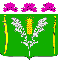 АДМИНИСТРАЦИЯСТАРОНИЖЕСТЕБЛИЕВСКОГО СЕЛЬСКОГО ПОСЕЛЕНИЯ КРАСНОАРМЕЙСКОГО РАЙОНАРАСПОРЯЖЕНИЕАДМИНИСТРАЦИЯСТАРОНИЖЕСТЕБЛИЕВСКОГО СЕЛЬСКОГО ПОСЕЛЕНИЯ КРАСНОАРМЕЙСКОГО РАЙОНАРАСПОРЯЖЕНИЕАДМИНИСТРАЦИЯСТАРОНИЖЕСТЕБЛИЕВСКОГО СЕЛЬСКОГО ПОСЕЛЕНИЯ КРАСНОАРМЕЙСКОГО РАЙОНАРАСПОРЯЖЕНИЕ«_11____»__10____2019 г.№  54-р   станица Старонижестеблиевскаястаница Старонижестеблиевскаястаница СтаронижестеблиевскаяНачальником отдела по бухгалтерскому учетуи финансам, главный бухгалтер администрацииСтаронижестеблиевскогосельского поселенияКрасноармейского районаТ.А. КоваленкоПроект согласован:Главный специалистпо финансовым вопросам администрации  Старонижестеблиевского сельского поселенияКрасноармейского района                                                         Л.Е. КорневаГлавный специалистпо юридическим вопросам администрацииСтаронижестеблиевского сельского поселенияКрасноармейского районаТ.А. Филимонова